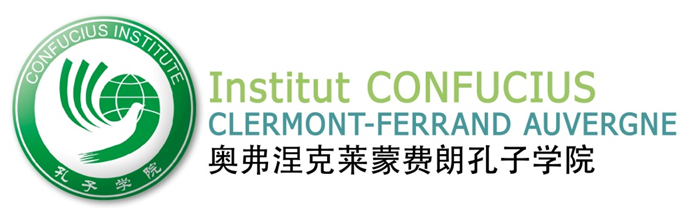 Lycée Jeanne d’Arc : 28 Rue Delarbre, 63000 Clermont-Ferrand04 73 14 11 27Bulletin d’inscription aux cours de chinois (Adultes - à partir du lycée) 2023 - 2024 Madame			 Mademoiselle			             Monsieur Nom					Prénom					Adresse										Code postal				Ville					Téléphone / portable								Courriel										Profession									Si vous êtes étudiant, merci d’indiquer votre établissement d’origine, votre filière et année :  N1.                 Lundi   18h30 -20h30	Premier cours le 25 septembre N2	           Mardi     18h30 -20h30	Premier cours le 26 septembre N3 	           Mardi   18h30 -20h30	 Premier cours le 26 septembre N4 	           lundi           18h30 –20h30	 Premier cours le 25 septembre N5 	           Jeudi            18h30–20h30	 Premier cours le 28 septembre Objectif 3 *   Jeudi          18h30-20h30	 Premier cour le 28 septembre Cours-Atelier d’écriture	 jeudi     16h30 -17h30	 Premier cours le 28 septembre Cours à distance      Samedi          10h00 –11h30	Premier cours le 30 septembre* Ce cours s’adresse à ceux qui veulent passer le HSK 3/4 en l’année 2023 - 2024. Adhésion obligatoire pour les cours adultesSi vous ne connaissez pas votre niveau, merci de prendre contact avec l’Institut Confucius  afin que nous puissions évaluer vos compétences linguistiques.Règlement de la totalité des frais à l’inscription. Possibilité de régler en deux fois.En cas de désistement au-delà du 2ème cours, les frais d’inscription ne sont pas remboursables.Toute inscription aux cours nécessite une adhésion à l’association d’un montant de 20 € par an. Cette adhésion vous permet d’emprunter des ouvrages de la médiathèque. Monsieur/Madame …………………………………………………………………………………déclare adhérer à l'association pour l'année 2023 - 2024, et s'engage à verser une cotisation de 20 €.  Utilisation de l’image : Autorisez-vous l’association à utiliser votre image à des fins non commerciales sur tout type de support (affiche, site Internet, etc.) ? OUI  NONEtes-vous intéressés par : Passer le HSK : (précisez le niveau. 1, 2, 3, 4 ou 5)		  Automne 2023   Printemps 2024Avez-vous d’autres suggestions 																																																															Date et signature adhérent : 								Réservé à l’administrationRéglé le : …………………………Montant total :		€   	 Cours	 		Adhésion		 Espèces	 	      	  Chèque		  Reçu	